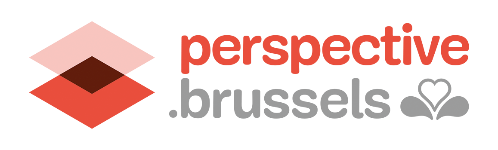 aanvraagformulierProjectoproep van het Brussels Hoofdstedelijk Gewest:PROGRAMMA VOOR DE ONDERSTEUNING VAN ACTIVITEITEN DIE EROP GERICHT ZIJN KINDEREN EN JONGEREN TE BEGELEIDEN BIJ HUN SCHOLING EN HEN BURGERZIN BIJ TE BRENGEN (PBSB)2019-2021Titel van het project : INFORMATIE OVER DE ORGANISATIEProjectdrager: 		INFORMATIE WAT BETREFT HET PROJECTDoelstellingen waarbij het project aansluit (kruis de betrokken vakjes aan). Meerdere doelstellingen per project mogelijk.Algemene beschrijving van het PBSB-project: Synthetiseer de doelstelling van het project, de geplande activiteiten en de verwachte resultaten (max. ½ bladzijde) Complementariteit Vermeld andere bronnen van financiering voor dit project (PSV …).Doelgroep van het project (kruis de betrokken vakjes aan)ProjectbeschrijvingGedetailleerde beschrijving van de doelstellingen van het project en de behoeften waaraan het tegemoetkomt:Beschrijving van de geplande methode:Gedetailleerde beschrijving van de aangeboden activiteiten: Periode en plaats van uitvoering van het project: Beschikbare middelen voor het project (infrastructuur, human resources,…):Doelpubliek:Preciseer het aantal betrokken jongeren, hun leeftijd en gender. Voor projecten met betrokkenheid van ouders volstaat het aantal.Verwachte resultaten:Resultaten zijn de concrete verwezenlijkingen van het project, het resultaat van de activiteiten van het project.Indicatoren:Uitvoeringsindicatoren zijn waarneembare en meetbare elementen op basis waarvan de uitvoering van acties kan worden gecontroleerd.Resultaatsindicatoren zijn waarneembare en meetbare elementen op basis waarvan de bereikte resultaten kunnen worden gemeten. Partners van het project (indien van toepassing):Partner 1:Partner 2:Voeg eventueel kaders toe in functie van het aantal projectpartners.Beschrijving van het partnership (indien van toepassing):Op welke manier is het partnership gekozen, opgelegd, in aanmerking genomen?Beschrijf de rol van de verschillende partners bij de realisatie van het projectGeplande evaluatiemethode:Handtekening van de vertegenwoordiger van de organisatie:Referentie van het dossier (bestemd voor de Dienst Scholen)Gevraagde subsidieToegekende subsidie (bestemd voor de Dienst Scholen)Is dit project de voortzetting van een PBSB-project dat eerder werd uitgevoerd? Schrap wat niet past. Zo ja, geef de referentie van het project.Ja / NeeReferentie van het eerdere project: Naam van de organisatieJuridisch statuutOndernemingsnummer Publicatiedatum van de statuten in het Belgisch StaatsbladAdres maatschappelijke zetelStraat en nr.:Postcode:Gemeente:Telefoon:E-mail:Gsm:Website:Adres van de activiteit waarvoor de subsidie wordt aangevraagd:Naam van de plaats:Straat en nr.:Postcode:Gemeente:Telefoon:E-mail:Gsm:Website:Verantwoordelijken:-Voorzitter/ persoon bevoegd om financiële overeenkomsten te tekenen:Voor- en achternaam:Telefoon:E-mail :Gsm:-Directie:Voor- en achternaam:Telefoon:E-mail:Gsm:-Persoon verantwoordelijk voor coördinatie en de follow-up van het PBSB-project:Voor- en achternaam:Telefoon:E-mail:Gsm:Bankrekeningnr. waarop de subsidie gestort kan wordenRekeningnr.Geopend op naam van Btw-plichtig? Ja of neen?Welk tarief?Erkenning door een of meerdere overheidsinstanties - GoedkeuringWelke? Aangesloten bij een of meerdere federaties? Welke?Totale begroting van de vzw voor 2019Aantal vte’s in 2018Nuttige ervaring voor deze projectoproep (max. ½ pagina):Nuttige vaardigheden voor deze projectoproep  (max. ½ pagina):Samenwerkingsverbanden (max. ½ pagina):Samenvatting van uw sociaal doel (max. ½ pagina):Doelstelling 1: Het sociaal weefsel van de buurt versterken Doelstelling 2: Zorgen voor een vlottere overgang op cruciale momenten in het schooltraject Doelstelling 3: De psychosociale betrokkenheid van kinderen en jongeren vergroten Doelstelling 4: De pedagogische betrokkenheid van kinderen en jongeren bevorderen Max. ½ bladzijdeMax. ½ bladzijdeKinderen van 2,5 tot 6 jaarKinderen van 6 tot 12 jaarJongeren van 12 tot 16 jaar Jongeren ouder dan 16 jaar Ouders van de kinderen of jongerenAndere Kinderen/ jongeren met specifieke nodenMax. 1 bladzijdeMax. 1 bladzijdeMax. 1 bladzijdePlaats:	Start van het project:Duur van het project:Maand:  Dag:Uurrooster:Max. ½ bladzijdeMax ½ bladzijdeMax ½ bladzijdeVoorgestelde uitvoeringsindicatoren:Voorgestelde resultaatsindicatoren:Naam van de organisatieJuridisch statuutAdresWettelijke vertegenwoordiger + functieTelefoonGsmE-mailVoor- en achternaam van de verantwoordelijke voor de follow-up van het PBSB-projectTelefoon:Gsm:E-mail:Bestaat er een samenwerkingsovereenkomst? Indien ja, gelieve een kopie te bezorgen.Naam van de organisatieJuridisch statuutAdresWettelijke vertegenwoordiger + functieTelefoonGsmE-mailVoor- en achternaam van de verantwoordelijke voor de follow-up van het PBSB-projectTelefoon:Gsm:E-mail:Bestaat er een samenwerkingsovereenkomst? Indien ja, gelieve een kopie te bezorgen.Max 1 bladzijde